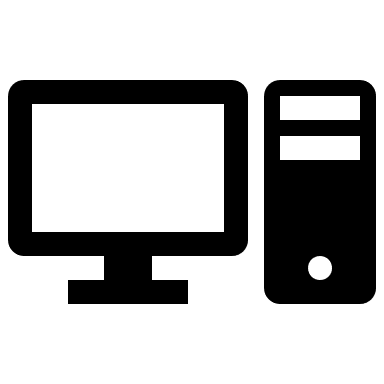 ONLINE REGISTRATION & CONSENT FORMPLEASE COMPLETE CLEARLY then return to the GP practice or send via email warleymedicalcentre@nhs.netPHOTO ID MUST BE PROVIDEDCONSENT TO ACCESSI consent to Warley Medical Centre enabling me access to SystmOnline facilities.I agree to Warley Medical Centre using the above details to update my contact information.I agree to Warley Medical Centre taking a copy of my identification for security of information.I agree to use the system in a responsible manner and understand that the facilities can be withdrawn at any time if these are not adhered to.I understand it is my responsibility to keep my username and password secure by not sharing it with anyone else.I understand that all appointments are audited by the practice and repeated instances of failing to attend appointments or to notify the practice in advance may result in my access being revoked.I agree that if I see any data which does not relate to me (e.g. email), I will immediately report the matter to the practice.I understand the use of this service is my own choice and that I can still access services by contacting the surgery by telephone or attending in person.(Parents/Guardians/Carers) I understand all of the above apply to me as a representative of the named patient. At 16 years of age access will be removed from Parents/Guardians/Carers and the patient will need to apply again for online access in their own name.PATIENTDATE OF BIRTHMOBILE NUMBERHOME NUMBEREMAIL ADDRESSPREFERRED METHOD(S) OF CONTACTplease tick any that apply SMS/Phone   Email   Post   No communicationCOPY OF ID ATTACHED  Passport  Driving Licence  Travel Card  Full Birth certificate (u16)        OtherSIGNED:PRINT NAME:DATE:Delete as appropriate PATIENT/PARENT/GUARDIAN/CARERParents/Guardians/Carers; I have parental responsibility and full birth certificate of patient is attached  Parents/Guardians/Carers; I have parental responsibility and full birth certificate of patient is attached  OFFICE USE ONLYACCEPTED BY: